QC SERIES BLACK INTERFACEHOW TO SETUP INTERNET REMOTE ACCESS VIA DMZGo to Main Menu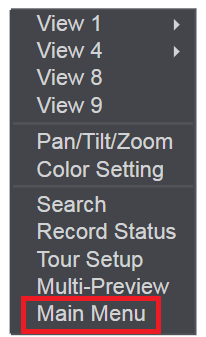 Go to SETTING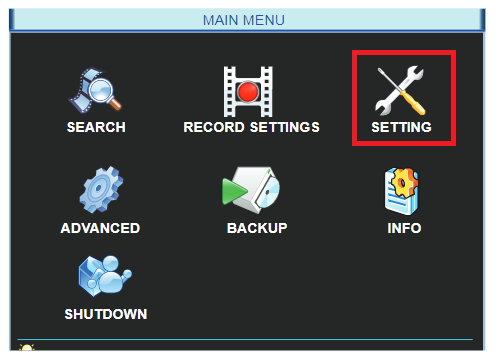 Go to Network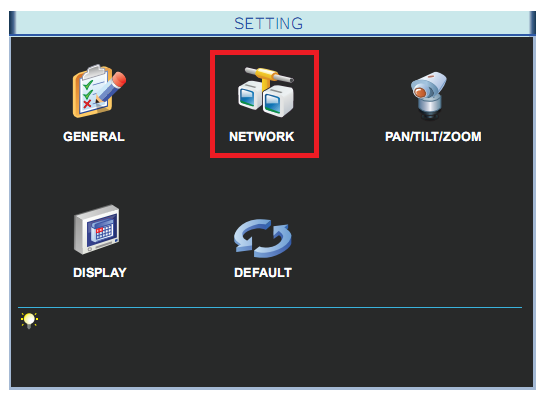 Enable / Select DHCP – then click SAVE.Make a note on the IP address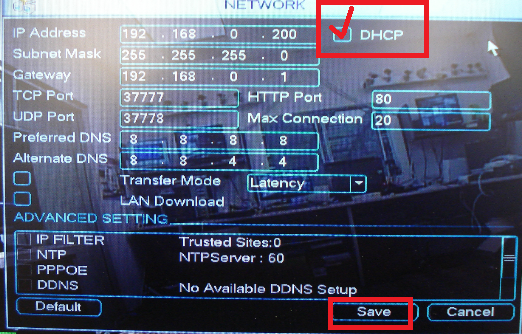 Login to your Router from a computer via web browser.Find DMZ setting in the Router.You can call your Router support or your ISPOr you can Google: Where is DMZ setting in Netgear Router (example)Enable DMZ for the IP address of the DVR ( from step 4 above).This an example of enabling DMZ in Frontier Router. 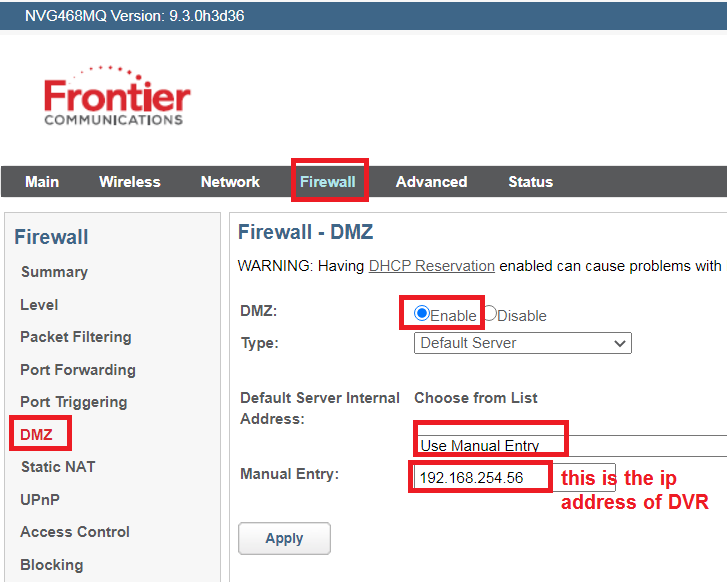 From a computer on the same network as the DVR, go to www.canyouseeme.orgYour IP is your Internet IP address.Port to check:  80 (HTTP port as listed above on step4) – Check port – SuccessThen check one more port: 37777 (TCP port) 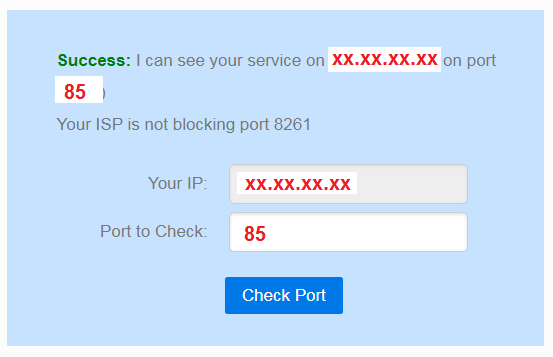 If both ports are success, then you can use the IP address listed in canyouseeme to remote access your system from Phone or Computer.Example how to set the QCVIEW App on your phone: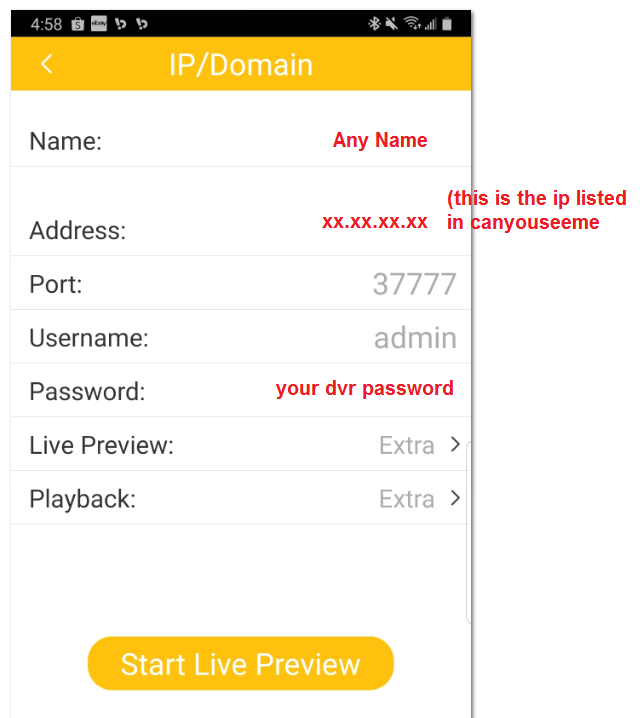 